Name:____________________________________________			Date:_________________________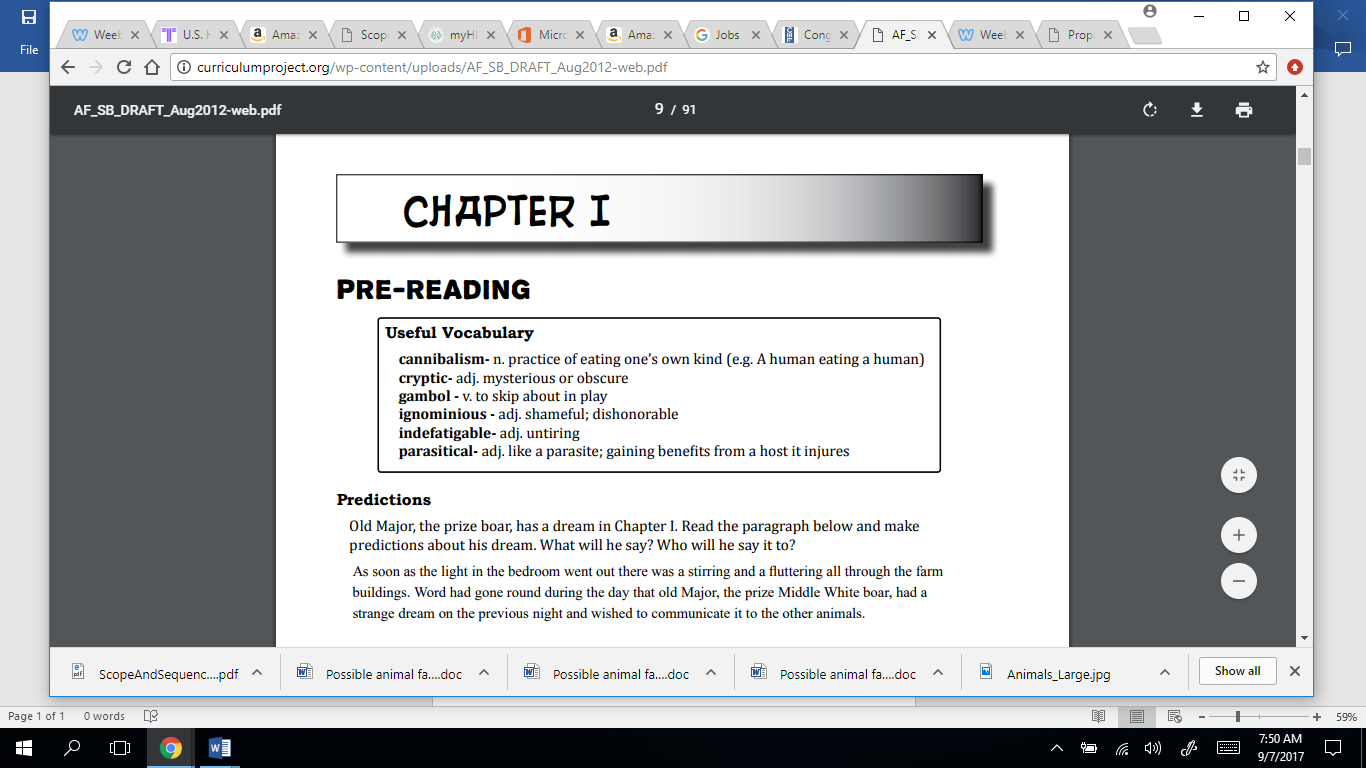 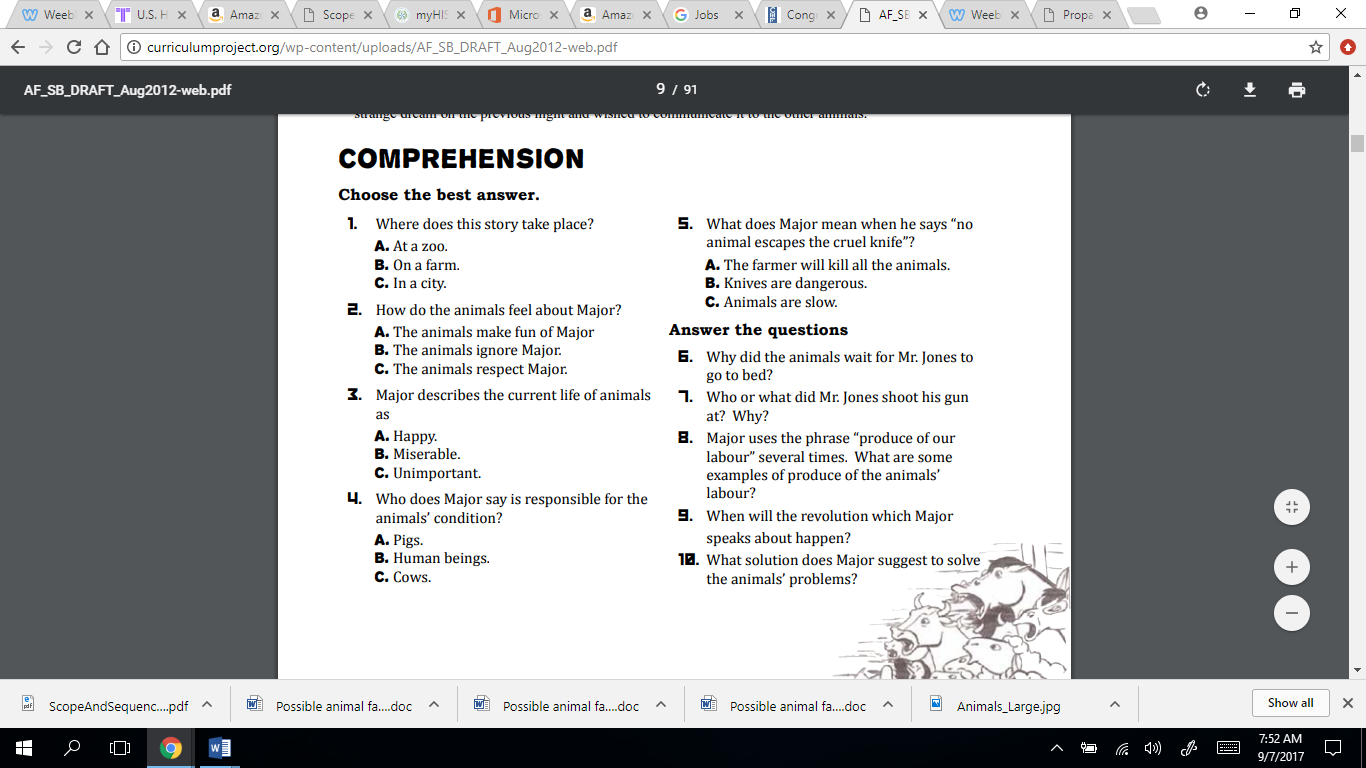 AnalyzeAllegory (a story, poem, or picture that can be interpreted to reveal a hidden meaning)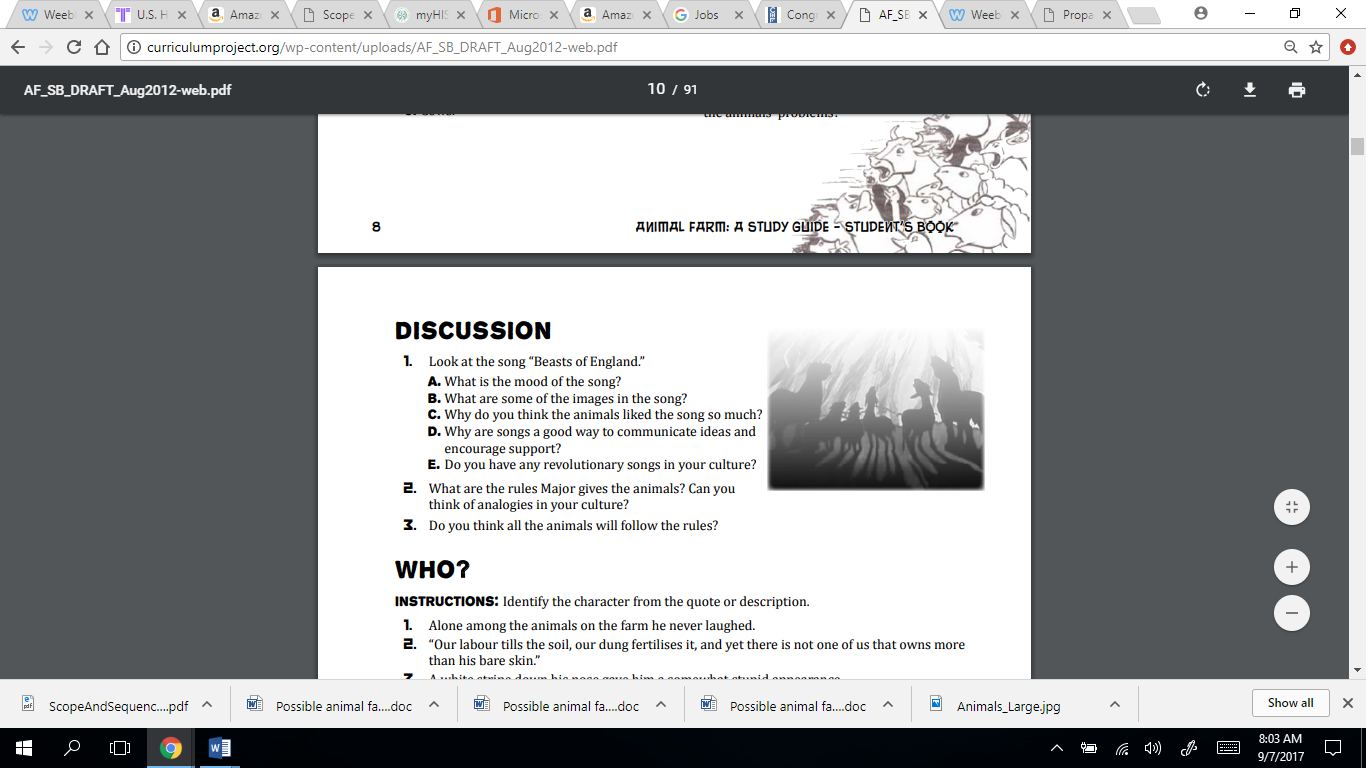 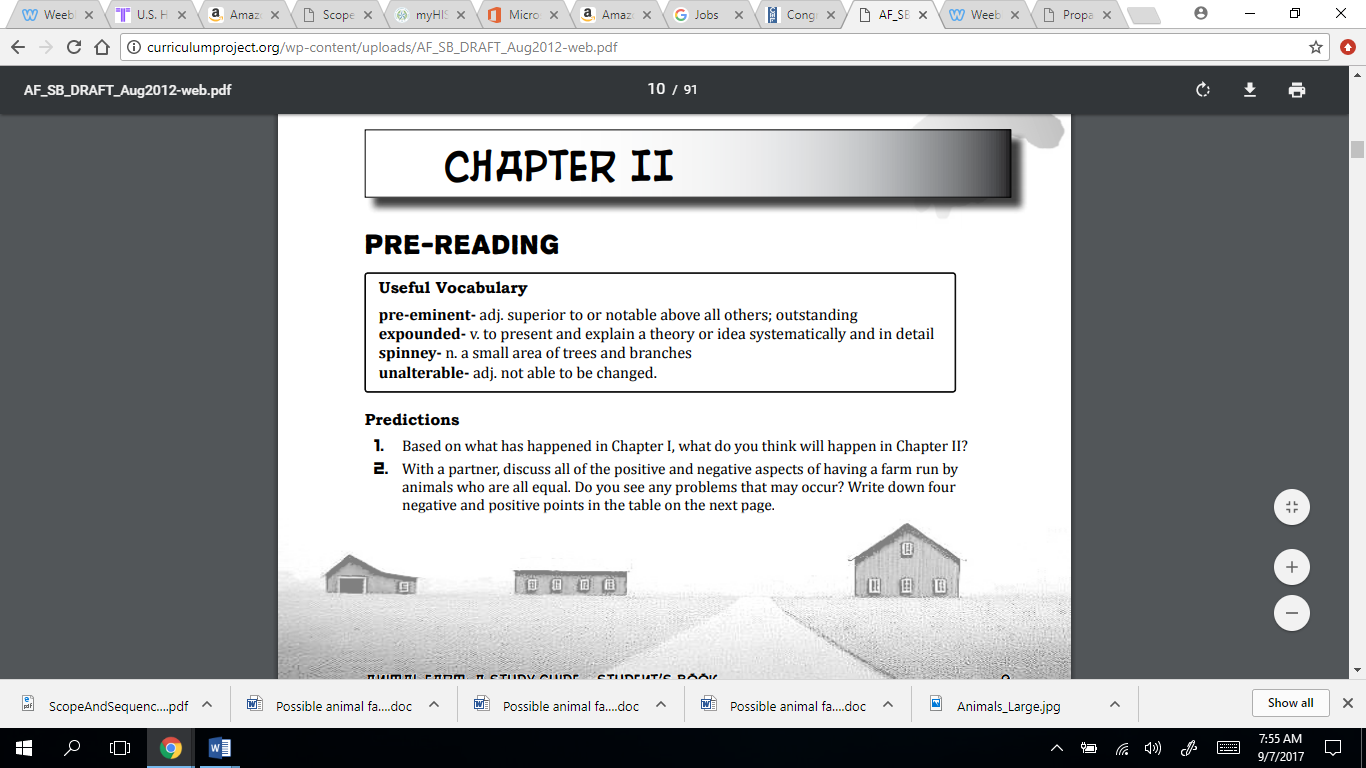 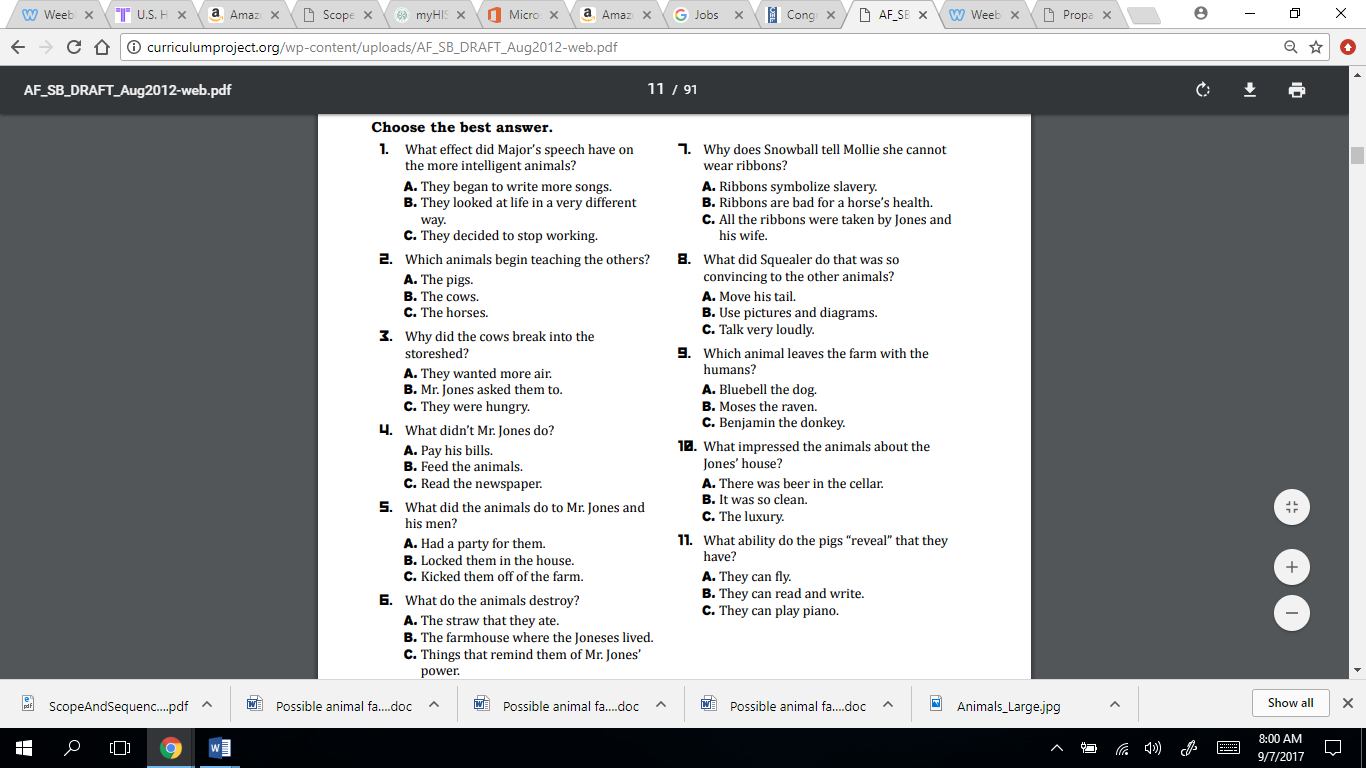 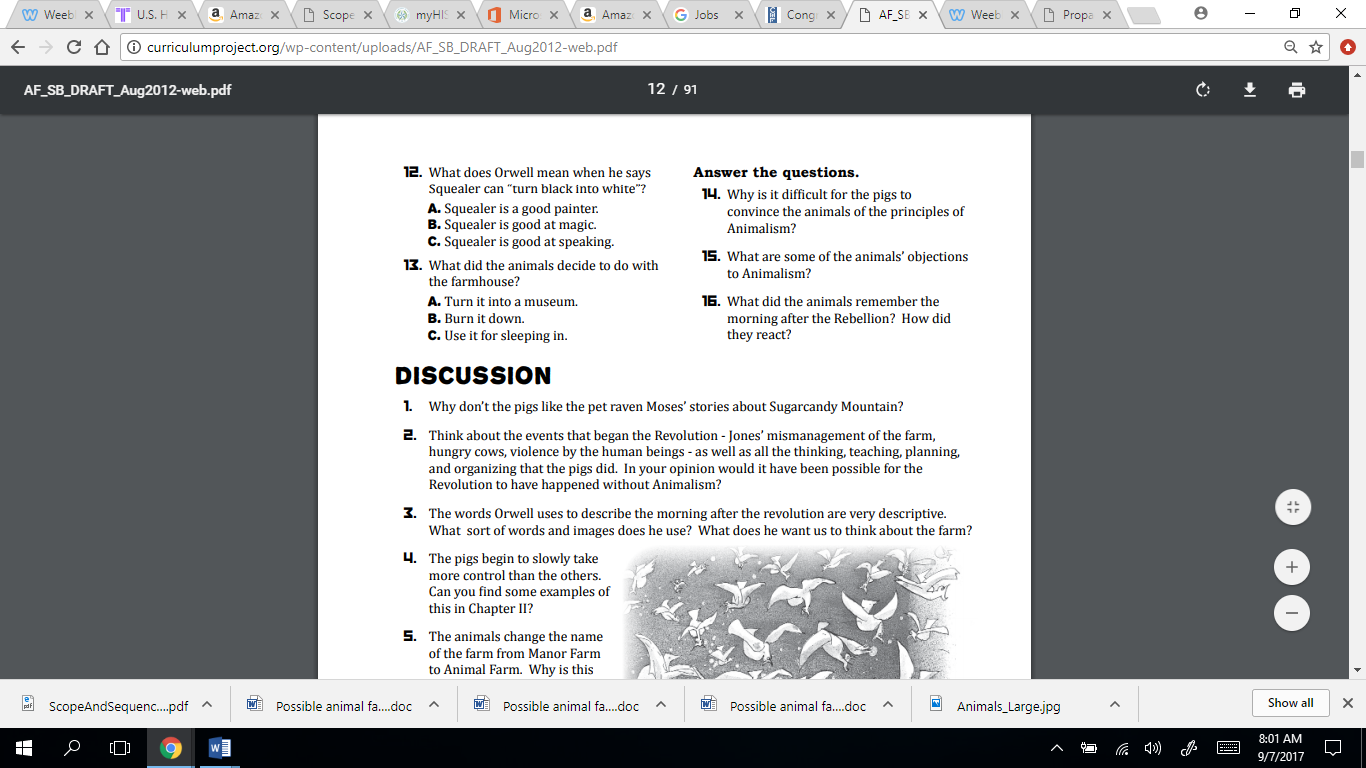 